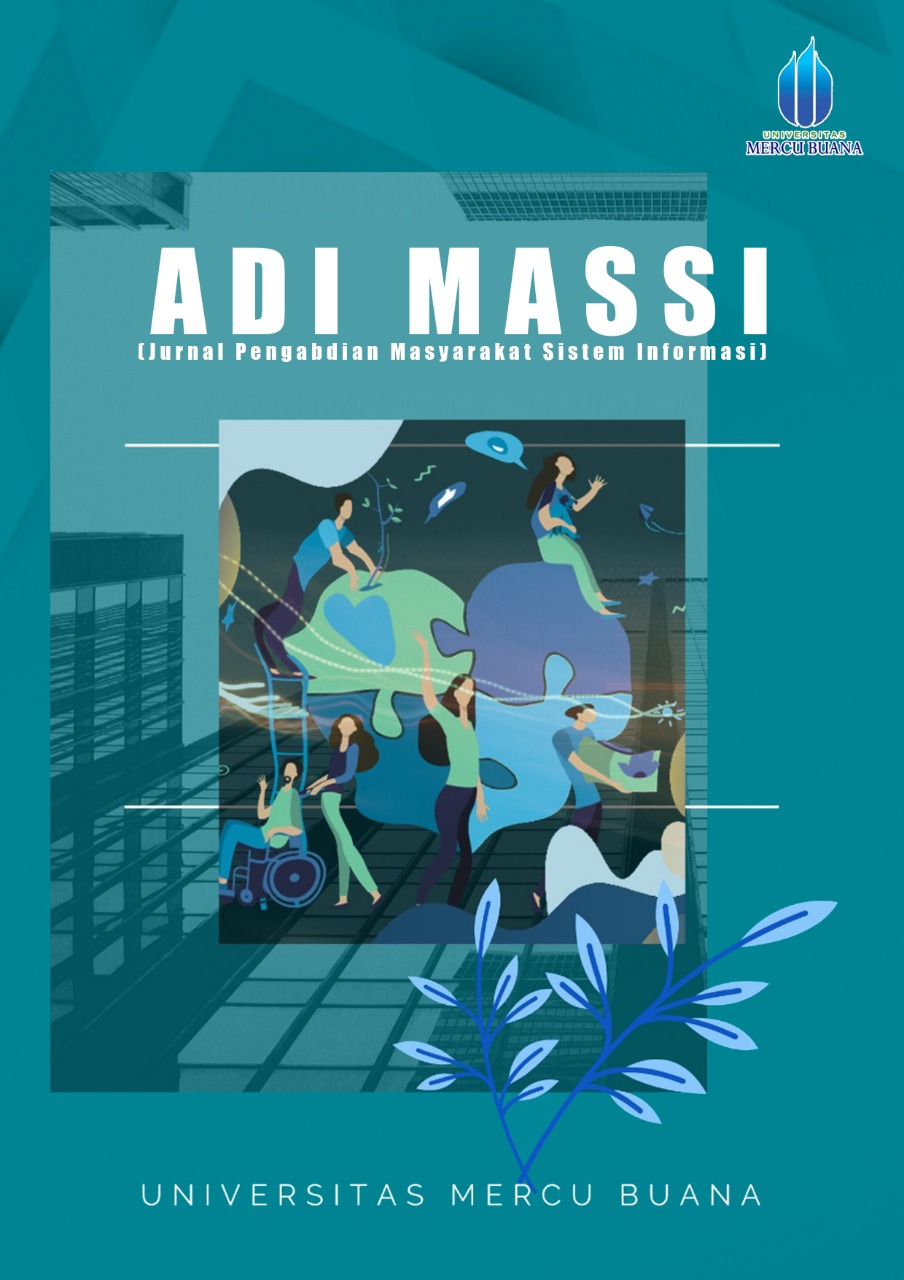 Petunjuk Penulisan Makalah 
Pengabdian Masyarakat - Seminar Nasional Pengaplikasian Telematika -SINAPTIKA (20pt bold)Nama Penulis1, Nama Penulis 2 dan 3 (11 pt)Nama Program Studi, Nama Fakultas, Nama Universitas (11 pt  Italic)E-mail : nama_penulis1,  nama_penulis 2, nama_penulis 3Abstract -- (10 pt bold) Abstrak ditulis dalam 2 bahasa yaitu  berbahasa Inggris & berbahasa Indonesia. Konten dari abstrak terdiri dari latar belakang penulisan, permasalahan yang ada, metode / model yang diusulkan untuk memperbaiki permasalahan, tahapan / proses dari metode / model yang digunakn, hasil penulisan. Isi Abstrak ditulis menggunakan huruf biasa berukuran 10 pt dan terdiri dari 150 – 200 kata.  Pada akhir abstrak diberikan kata kunci yang berjumlah 3 – 5 kata/frase kata.Kata Kunci: Petunjuk Penulisan, Makalah Seminar, SINAPTIKAI. PENDAHULUAN (10pt Huruf Besar, Rata Tengah)(10 pt) Prosiding Seminar Nasional Pengaplikasian Telematika (SINAPTIKA) akan disusun dari makalah yang dikirimkan ke panitia dan telah melalui seleksi. Untuk memudahkan proses penyuntingan, makalah haruslah dalam bentuk siap cetak (camera ready). Bersama makalah yang dikirim, mohon dilampirkan data diri (curriculum vitae) pemakalah yang meliputi nama penulis (lengkap dengan gelar akademis), instansi tempat bekerja, alamat korespondensi, alamat email dan karya ilmiah yang pernah dipublikasikan. Panitia akan melakukan penyuntingan pada makalah yang masuk agar sesuai dengan format yang telah ditentukan. Makalah sebaiknya disusun dengan urutan topik bahasan sebagai berikut :Pendahuluan: berisi latar belakang, tujuan penelitian/teknologi, dan review penelitian/ teknologi terdahuluMetodologi penelitianHasil dan PembahasanKesimpulanDaftar PustakaII. PETUNJUK UMUMMakalah dituliskan pada halaman berukuran A4 dengan margin kiri 2.5 cm, margin kanan 2.5 cm, margin atas 2.5 cm, dan margin bawah 2.5 cm. Seluruh tulisan menggunakan jenis huruf Times New Roman. Makalah dapat dituliskan dalam Bahasa Indonesia atau pun Bahasa Inggris, maksimum berjumlah 10 halaman diluar referensi (daftar Pustaka). Isi makalah terdiri dari 1 (satu) kolom, dengan batas antar kolom 5 mm. Makalah haruslah dituliskan menggunakan perangkat lunak Microsoft Word 2003 (ekstensi file *.doc) dan di konversi ke dalam PDFMohon untuk tidak menuliskan tambahan pada bagian header dan atau footer  serta halaman (page). Nama penulis ditulis tanpa gelar dan jabatan.  III. PENULISAN GAMBAR DAN TABELGambar dan tabel dituliskan menggunakan format rata tengah. Setiap gambar dan tabel mohon diberi nomer dan keterangan, serta diacu pada tulisan. Nomer dan judul gambar diletakkan di bawah gambar, seperti terlihat pada Gambar 1.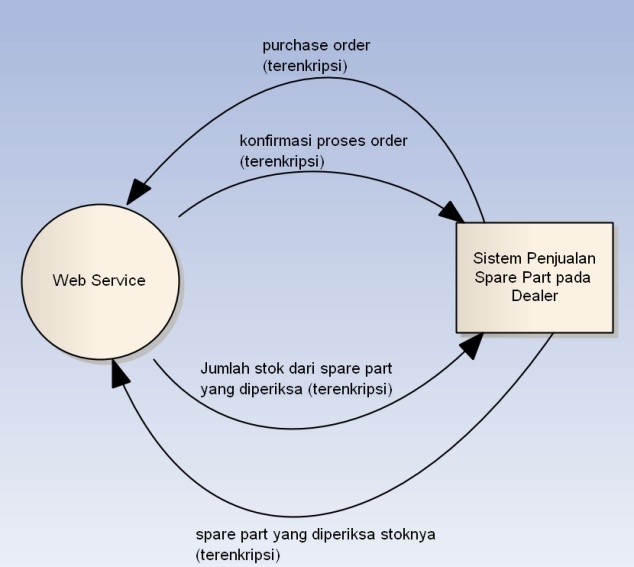 Gambar 1. Penulisan Nomer dan Judul GambarNomer dan judul tabel diletakkan di atas tabel yang bersangkutan dan dibuat rata tengah. Dalam Tabelditunjukkan contoh penulisan nomer dan judul tabel. Warna pada gambar dan tabel hanya akan tersedia dalam format grayscale, baik untuk prosiding dalam bentuk CD maupun prosiding dalam bentuk buku. Untuk memastikan bahwa kualitas warna grayscale sudah sesuai dengan harapan pemakalah, mohon agar format warna pada gambar dan tabel terlebih dahulu diubah ke dalam format grayscale. Tabel 1.	Contoh Penulisan Nomer dan Judul TabelIV. PENULISAN PERSAMAAN MATEMATIKAPersamaan matematika ditulis menggunakan Microsoft Equation pada Microsoft Word dan diletakkan rata tengah (tab berjenis center). Setiap persamaan diberi nomer yang ditulis di dalam kurung dan ditempatkan di margin kanan (tab berjenis right) dari baris persamaan tersebut. Di bawah ini, Persamaan (1) menunjukkan contoh penulisan persamaan.		(1)V. PENULISAN KUTIPAN DAN DAFTAR PUSTAKAPenulisan sumber kutipan menggunakan format APA style, sebagai contoh (Khan et al., 2020; Sandiwarno, 2020). Daftar Pustaka hanya memuat pustaka yang secara langsung menjadi sumber kutipan. Berikut ini adalah beberapa contoh penulisan sumber kutipan dalam Daftar Pustaka.Khan, Z. Y., Niu, Z., Sandiwarno, S., & Prince, R. (2020). Deep learning techniques for rating prediction: a survey of the state-of-the-art. Artificial Intelligence Review. https://doi.org/10.1007/s10462-020-09892-9Sandiwarno, S. (2020). Users’ Emotions Analysis based on Hybrid Feature Extraction Techniques. International Journal of Scientific Research in Computer Science, Engineering and Information Technology. https://doi.org/10.32628/cseit206658SymbolQuantityConversion from Gaussian and CGS EMU to SI amagnetic flux1 Mx  108 Wb = 108  V·sBmagnetic flux density,magnetic induction1 G  104 T = 104 Wb/m2Hmagnetic field strength1 Oe  103/(4) A/mmmagnetic moment1 erg/G = 1 emu 103 A·m2 = 103 J/TMmagnetization1 erg/(G·cm3) = 1 emu/cm3 103 A/m4Mmagnetization1 G  103/(4) A/mspecific magnetization1 erg/(G·g) = 1 emu/g  1 A·m2/kgjmagnetic dipolemoment1 erg/G = 1 emu 4  1010 Wb·mJmagnetic polarization1 erg/(G·cm3) = 1 emu/cm3 4  104 T, susceptibility1  4mass susceptibility1 cm3/g  4  103 m3/kgpermeability1  4  107 H/m= 4  107 Wb/(A·m)rrelative permeability  rw, Wenergy density1 erg/cm3  101 J/m3N, Ddemagnetizing factor1  1/(4)